Skippack School of MusicSpring Recital/Art Show News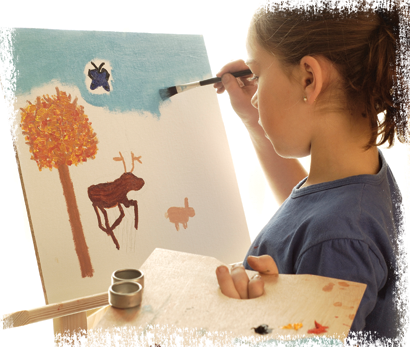 When? June 1, 2013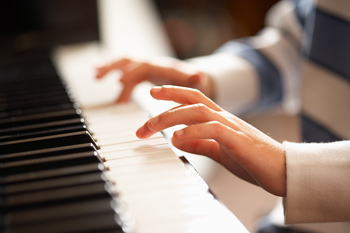 Where? TBDTime? Recital A 12:00-1:30         Recital B 2:00-3:30Save the date!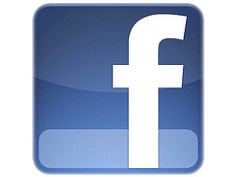          Like us on facebook!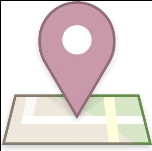          Check-in on facebook!Keep up on information, pictures, tips, & vidoes